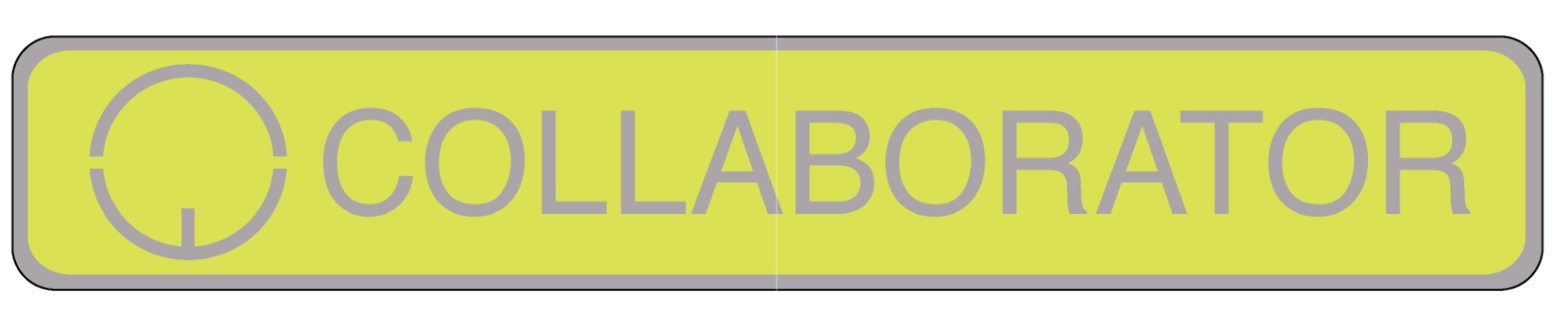 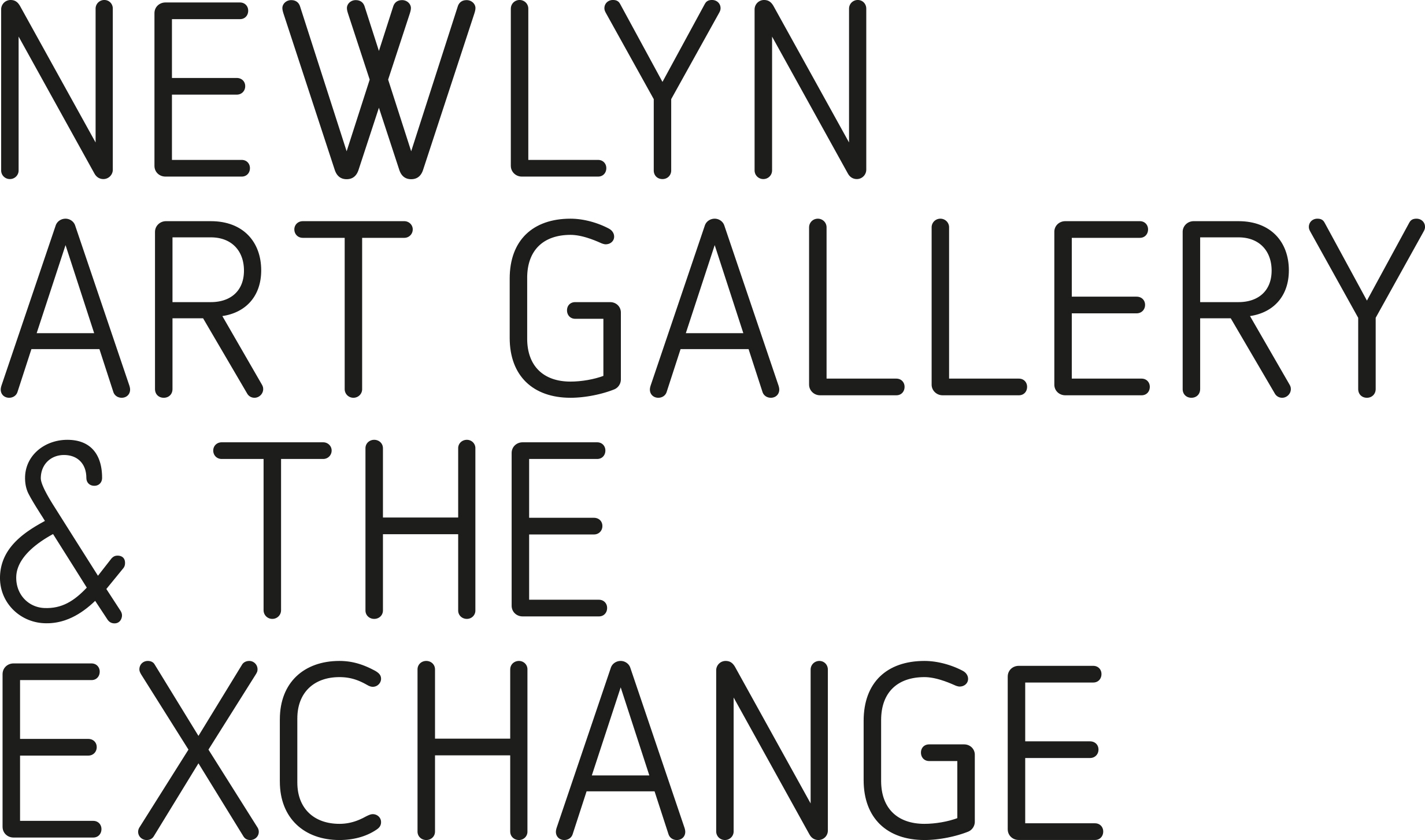 Aged under 30 with an interest in film, photography, illustration painting, printmaking…? 
Why not join The Collaborators an informal, dynamic collective of art-based adventurers.  Collaborators are sent regular emails detailing invitations and opportunities.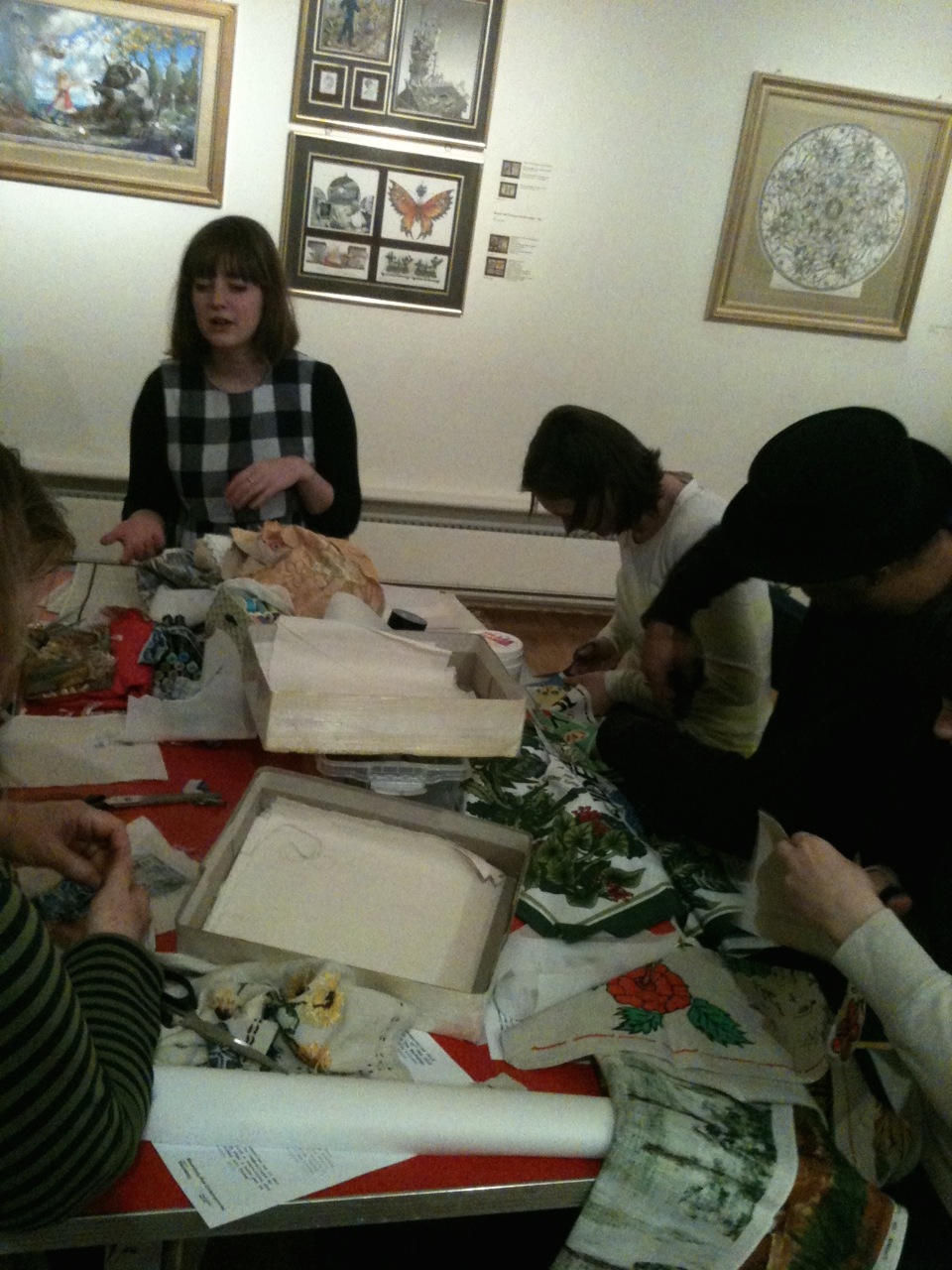 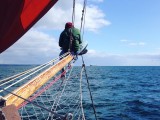 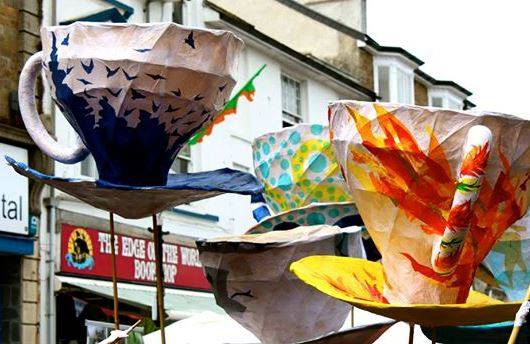 Interested in Collaborating? Complete the table below and return to thecollaborators@newlynartgallery.co.uk See our Facebook Page: The CollaboratorsNameDate of BirthArt FormEmailTelephonePostcodeHow would you like to collaborate with us in the future?